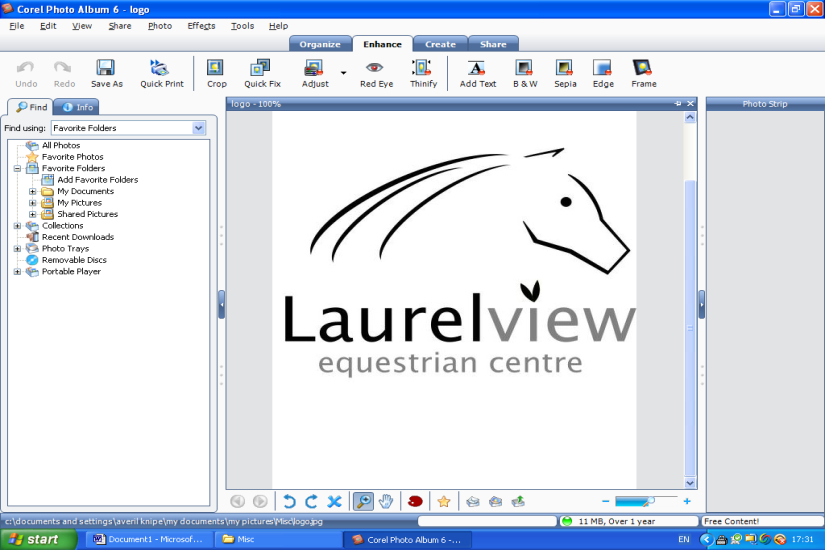 Pounds for Points Show Jumping LeagueWednesdays 1st October – 17th December45cm, 60cm, 70cm, 80cm & 90cm (1m if time & interest)Available for Schooling - ring to book timeIndoor Derby LeagueSundays 5th October, 16th November, 14th December, 18th January, 22nd February & 22nd March.60cms, 70cms, 85cms and 1m. Start time 12.30pm with 60cmsWinter Dressage LeagueSundays 12th October, 9th November, 11th January, 8th February, 29th March & 19th April.Schedule of classes to suit all levelsHalloween ShowSunday 26th OctoberLots of fun classes, pick up a schedule.Novelty 3 Phase EventSunday 23rd November - 12.30pm startFeaturing Le Trec Challenge, Obstacle Dressage & Barrel AgilityNo jumping required, no tests to learn, just come along & join in the fun!Winter Working Hunter ShowSunday 1st February Classes for Horses & Ponies, qualifiers too. Schedule available soon.Also available wide variety of riding lessons for all abilities and a range of British Horse Society Training Courses & ExamsLaurel View, 18 Knowehead Road, Templepatrick, Ballyclare, BT39 0BXFull schedules & details will be posted on www.laurelview.co.uk Follow us on www.facebook.com/laurelview For queries telephone 028 9083 0649 or email – laurelview01@btinternet.com